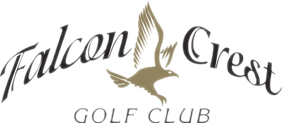 COUPLES CHAPMANCost: $70.00 Per CoupleShotgun Start @ 6:00 pmIncludes: 9-Holes, Carts, Dinner, Payouts and Closest to the PinJune 1st		August 3rdJune 15th		August 17thJune 29th		August 31stJuly 13th		Sept. 7thJuly 27th		Sept. 28thINSTRUCTIONS:Player A and player B both hit tee shots.  Player A hits players B’s ball (where players B’s drive comes to rest).  Player B hits player A’s ball.  Select the ball in the best position and alternate shots until the ball is holed.  If the selected ball is the one that player B hit, which would be player A’s tee shot, player A would hit the next shot. Once the ball is holed this is the teams score for that hole.